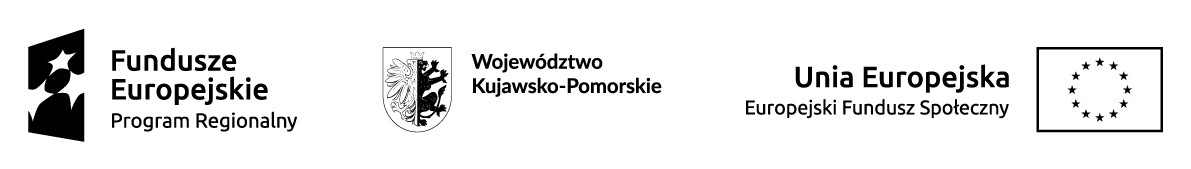 Projekt współfinansowany ze środków Unii Europejskiej, Europejski Fundusz Społeczny, Regionalny Program Operacyjny Województwa Kujawsko-Pomorskiego na lata 2014-2020, Oś Priorytetowa RPKP.09.00.00 Solidarne Społeczeństwo, Działanie RPKP.09.03.00 Rozwój usług zdrowotnych i społecznych……………………………….                                       			Imię i nazwisko																				……………………………….adresOświadczenieNa podstawie art.23 ust.1 pkt.1 ustawy z dnia 29 sierpnia 1997r. o ochronie danych osobowych (Dz.U z 2016r. poz.922 z późn. zm.) Wyrażam zgodę na przetwarzanie przez Ośrodek Pomocy Społecznej w Łubiance podanych przeze mnie danych osobowych dotyczących mnie i mojej rodziny dla celów realizacji projektu „Dzienny Dom Pobytu w Gminie Łubianka”. Zgoda obejmuje również przetwarzanie danych w przyszłości